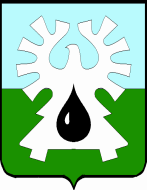   ГОРОДCКОЙ ОКРУГ УРАЙХАНТЫ-МАНСИЙСКОГО АВТОНОМНОГО ОКРУГА-ЮГРЫ     ДУМА ГОРОДА УРАЙРЕШЕНИЕот 24  марта 2023 года                                                                                    № 19Об изменении границ территории территориального общественного самоуправления 	Рассмотрев предложение инициативной группы граждан по изменению границ территории территориального общественного самоуправления от 13 марта 2023 года, заключение администрации города Урай от 10 марта 2023 года о соответствии предложения инициативной группы требованиям нормативных правовых актов и возможности утверждения границ территориального общественного самоуправления, в  соответствии с решением Думы города Урай от 21.09.2006 № 48 «О Положении о порядке организации и осуществления территориального общественного самоуправления в городе Урай», Дума города Урай решила:1. Внести в решение Думы города Урай от 07.06.2021 №40 «Об установлении границ территории территориального общественного самоуправления» (действующее в редакции решения Думы города Урай от 30.06.2022 № 72) следующие изменения:1) приложение 1 к решению изложить в новой редакции согласно приложению 1;2) приложение 2 к решению изложить в новой редакции согласно приложению 2.2. Настоящее решение вступает в силу после подписания.3. Опубликовать настоящее решение в газете «Знамя».Председатель                                                   Думы города Урай                                                            А.В. Величко                        Приложение 1к решению Думы города Урайот 24 марта 2023 года № 19«Приложение 1к решению Думы города Урайот 07 июня 2021 года № 40Описание границ территории территориального общественного самоуправления (городской округ Урай,  улица Туманная, район жилых домов № 1, № 2, № 3, № 4, № 5, № 6, № 7, № 8, № 9, № 10, № 11, № 12, № 13, № 14, № 15, № 16 , № 17, № 18, № 19, улица Отрадная, район жилых домов № 1, № 2, № 3, № 4, № 5, № 6, № 7, № 8, № 9, № 10, № 11, № 12, № 13, № 14, № 15, № 16, № 17, № 18, улица Кондинская, район жилых домов № 2/1, № 2/2)Территория осуществления территориального общественного самоуправления расположена в юго-восточной части города Урай, район улиц Туманная, Отрадная, Кондинская, Югорская, Тюменская. В соответствии с Правилами земле-пользования и застройки городского округа город Урай, утвержденными постановлением администрации города Урай от 09.08.2022 №1895 «Об утверждении Правил землепользования и застройки», рассматриваемая территория находится в территориальной зоне Ж3 «Зона малоэтажной жилой застройки», Т2 «Зона транс-портной инфраструктуры», ОД «Общественно-деловая зона». Территория осуществления территориального общественного самоуправления расположена в границах кадастрового квартала 86:14:0101012. Предполагаемая  площадь рассматриваемой территории – 63535,5 кв.м. В границах территории расположены: индивидуальные жилые дома, часть улицы Туманная, Отрадная, Кондинская, Югорская, Тюменская, инженерные коммуникации: сети водоснабжения, газоснабжения, ЛЭП.Особо охраняемые территории и объекты культурного наследия отсутствуют. » Приложение 2к решению Думы города Урайот 24 марта 2023 года № 19«Приложение 2к решению Думы города Урайот 07 июня 2021 года № 40Схема границ территории территориального общественного самоуправления (городской округ Урай,  улица Туманная, район жилых домов № 1, № 2, № 3, № 4, № 5, № 6, № 7, № 8, № 9, № 10, № 11, № 12, № 13, № 14, № 15, № 16 , № 17, № 18, № 19, улица Отрадная, район жилых домов № 1, № 2, № 3, № 4, № 5, № 6, № 7, № 8, № 9, № 10, № 11, № 12, № 13, № 14, № 15, № 16, № 17, № 18, улица Кондинская, район жилых домов № 2/1, № 2/2) .»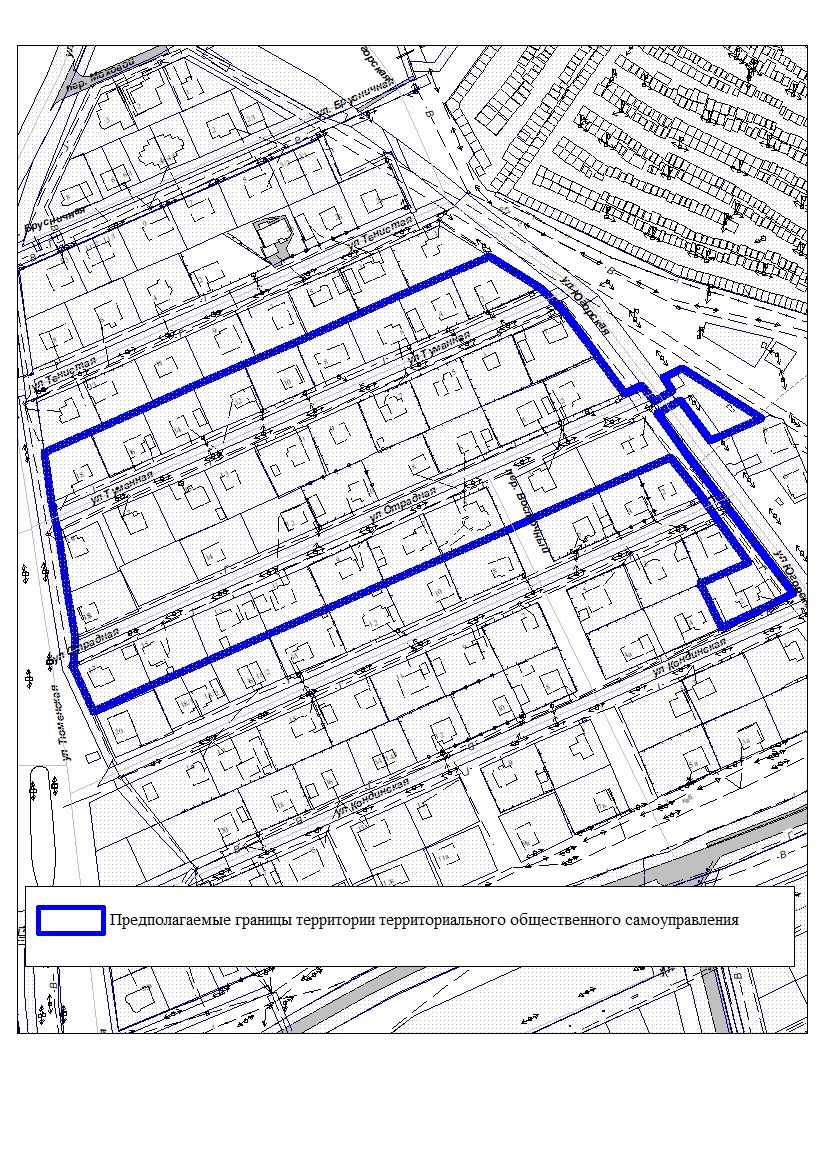 